Мама, закрой окно!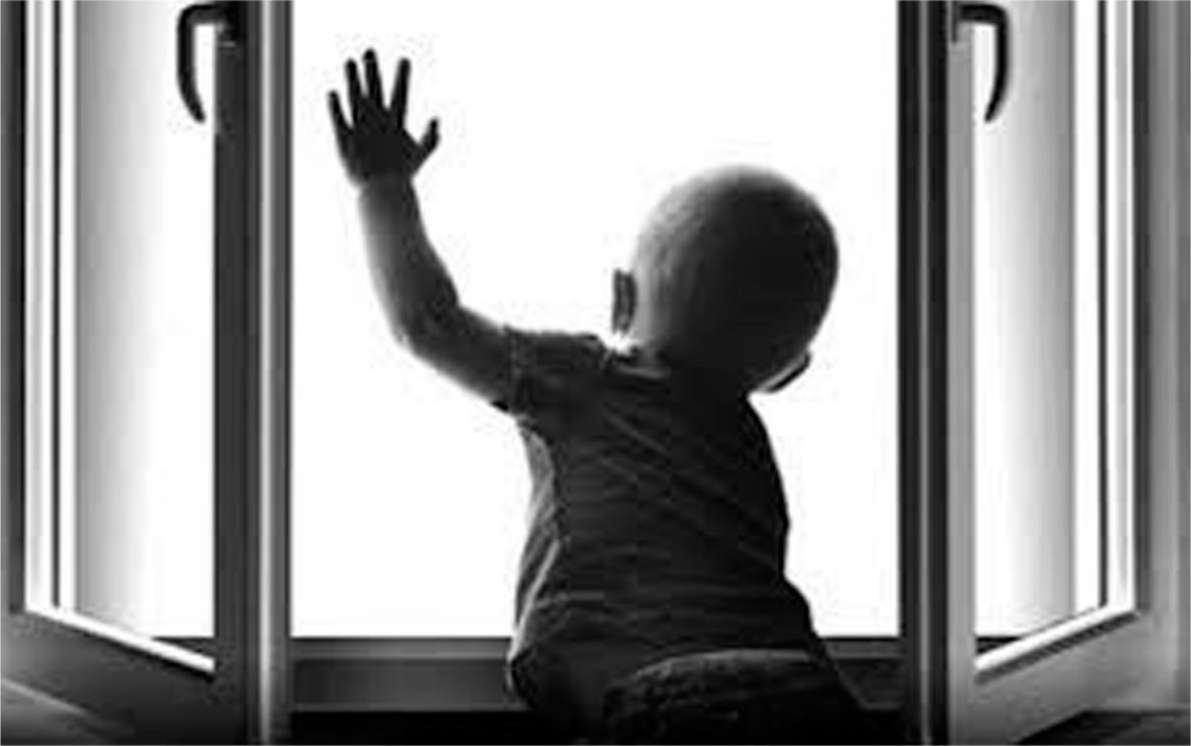      В городе Кемерово ежегодно регистрируются факты выпадения малолетних детей из окон домов.Уважаемые родители, не оставляйте детей без присмотра!!!Сделайте всё, чтобы такая бедане коснулась Вашей семьи!!!